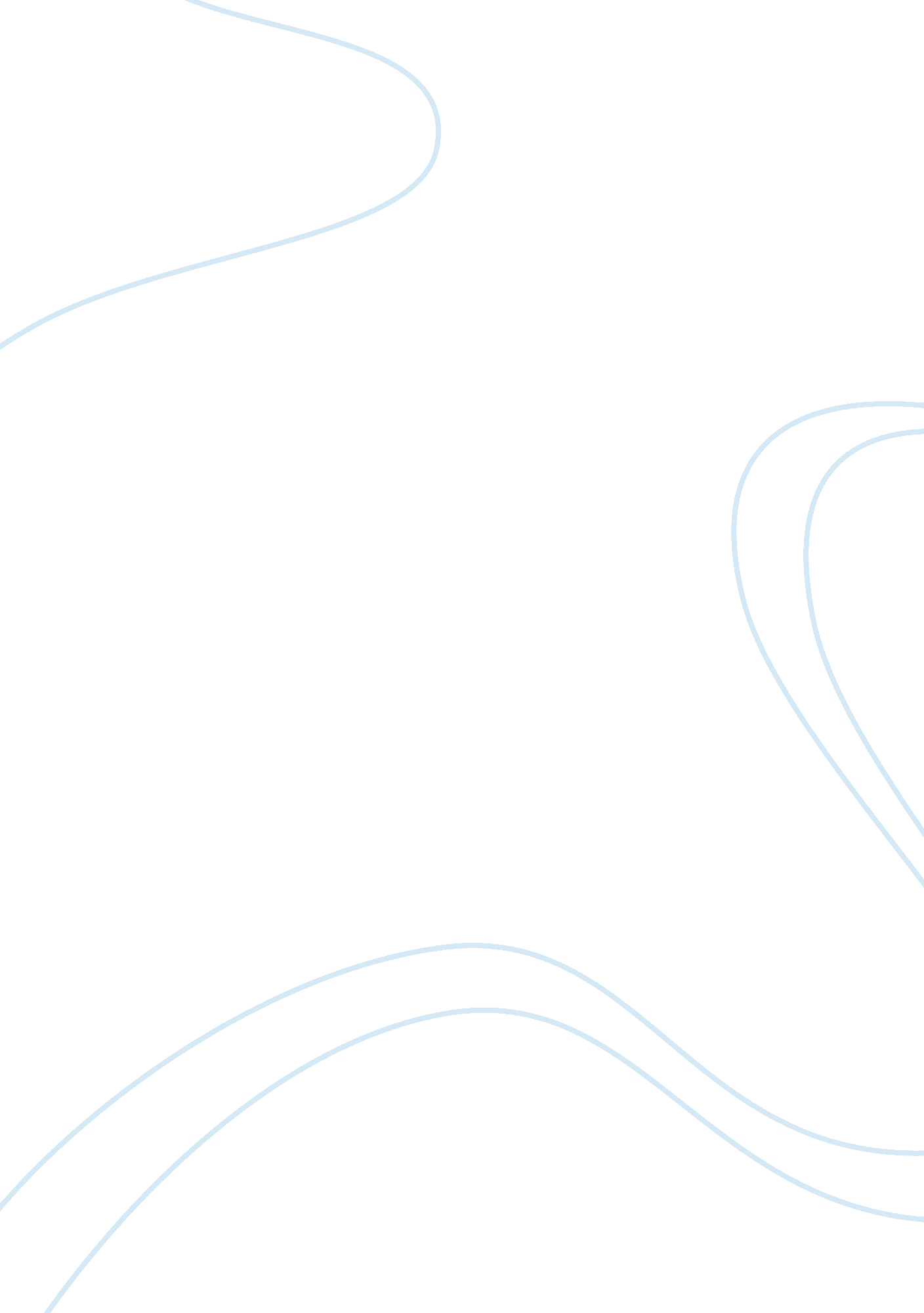 Tech in action notes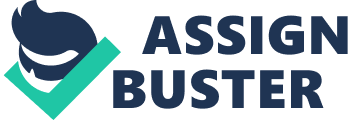 The two major types of system software programs are utility programs and theoperating system The ___ of the operating system enables users to communicate with the computer systemuser interface OS X is the operating system developed byapple All of the following are examples of network operating systems EXCEPTMS-DOS UNIX was developed by Ken Thompson and Dennis Richie, who worked atAT and Ts Bell Labs The latest version of the Mac OS X isMavericks Which of the following is NOT a user interface? Application programming interface (API) Using hard disk space to temporarily store data or instructions from RAM is referred to asVirtual memory Each device attached to your computer comes with a special program called ___ enables the device and operating system to communicate with each otherdevice driver Which of the following is the first step in the boot process? The BIOS is activated by turning on the computer Which of the following Windows utility programs arranges pieces of files on your hard drive to allow for faster access? Disk defragmenter Which of the following is NOT a windows utility program? Desktop Which utility removes redundancies in a file to reduce the file size? File compression You can use the Windows ___ to check on a nonresponsive programTask manager Mac OS X includes a backup utility calledTime machine FolderStorage location for a collection of files TracksConcentric circle on the hard drive SectorPie-shaped wedge on the hard drive PlattersRound, thin plate of mental that makes up a hard drive TaskbarDisplays open and favorite applications LatencyTime needed for correct sector to spin to the read/write head Seek timeTime required for the read/write head to move to the correct track There are ___ levels of cache memoryThree ___ provides high-speed information processing by enabling a new set of instructions to start before the previous set is finishedHyperthreading The speed of a level of cache memory is impacted bythe chip's proximity to the CPU RAM is an example of ____ storagevolatile The amount of RAM storage is measured inGB In most current systems, ____ is the type of RAM usedDDR3 The ____ has the largest capacity of any storage deviceMechanical hard drive Which of the follow ports is NOT used to connect a video card? USB To speed up the display of graphics, a __ is installed on some video cardsGPU A __ enables the computer to drive the speaker systemSound card In Dolby Digital 7. 1, the 1 indicates a ___ speakersubwoofer Running the disk defragmenter utility will _____. Make the hard dive work more efficiently Running the disk cleanup utility is a quick way toclear out unnecessary files To remove all the changes made to your system, the Windows __ utility returns your computer to the state it was in when it came from the factory. Refresh Which statement pertaining to system reliability is FALSE? An accumulation of temporary internet files has no effect on your computer's overall performance To securely erase data, the U. S Department of Defense suggests that the data be overwritten ____ times. seven The CPU is composed of the control unit and the ___ unitarithmetic logic The process the CPU performs for each program instruction is called themachine cycle _____ is a feature of a CPU that allows it to begin to fetch the next instruction before it has finished executing the current one. Hyperthreading fiber-opticmade up of plastic or glass and transmits data at extremely fast speeds twisted pairmade up of copper wires coaxial cablesingle copper wire surrounded by layers of plastic peer-to-peereach node can communicate directly with every other node on the network client/servercentral computer provides information and resources to other computers MP3digital music file format PMPportable media player MPEG-4digital video file format GPSuses satellites to locate a device MMStechnology that allows the sending of text, sound, images, and video clips resolutionnumber of data points used to capture and image Bluetoothuses radio wave to transmit data analogcontinuous sound or light waves SMStext messaging data plandetermines the cost and amount of data transfer for mobile devices The Form 1 3D printer founders used the crowdfunding site ________ to ask for $100, 000 in pledgesKickstarter The term ________refers to the use of a single unifying device that handles media, Internet, entertainment, and telephone needs. digital convergence What is iOS? An operating system for mobile devices The operating system of a cell phone is stored in ________ROM The primary input devices for smartphones are ________microphone and touch pad Many mobile devices include a micro ________ portUSB Text messaging is also called ________. short message service (SMS) SMS messages are limited to a maximum of ________ characters160 You can send messages that include photos and videos between mobile devices using ________ technologymultimedia message service (MMS) An Internet connectivity plan is also known as a ________ plan. data All of the following are advantages of VoIP EXCEPT _______Excellent reliability during Internet or power outages ________ is a very well-known free VoIP providerSkype The global positioning system is a network of 21 ________ plus 3 working sparessatellites A main difference between the tablet and the smartphone is the _______screen size Which of the following mobile devices is the lightest? Smartphone iOS and Android are _____ for tablets and smartphones. operating systems The Apple iPhone uses a version of Apple's _____ as its operating system. OS X When using a cell phone, a(n) _______ converter chip changes your voice's sound waves into digital signals. Analog-to-digital and analog to digital Google ___ is an online store delivering software for mobile devices. play Each cell in a cellular network is a geographic area centered on ______ station, which is a large communications tower. base transceiver Which of the following is NOT an example of a smartphone OS? Linux You are most likely to find a real-time operating system (RTOS)in your automobile. Borrowing hard drive space to optimize RAM storage is known asvirtual memory. If your computer can't store all the required OS data in RAM, it can use a temporary file on the hard drive to store data. This is known as a _________ file. swap To decide if your current system is still useful for youcheck each subsystem to see how it is performing during your work day. Which of the following is true? The CPU contains the ALU. RAID 0 cuts the time it takes to write a file to disk in halfTrue SuperFetch is a memory-management technique that pulls info from your hard drive into RAMTrue When using 7. 1 surround sound there are a total of8 speakers Windows creates " restore points" so that you canreturn your system to the way it was before you installed new software. SSD startup drives will reduce the amount of time to boot upTrue Donating your computer will not necessarily put you at risk for identity theftFalse Which type of Internet connection requires hardware to be installed outside your home? Satellite Network adapters installed internally in a device are called NICsTrue Which of the following can be used to add additional ports to your network? Switch To determine what devices are connected to your router, you shouldlog into an account associated with your router's IP address. Which of the following is NOT a reason to connect your digital entertainment device to your home network? Your stored entertainment files are more secure when connected to a home network. Which of the following is NOT an operating system for a smartphone? HTC A cell phone is cellular becauseit uses a network made up of cells or base transceiver stations Which of the following is false? Your phone can only be connected to the Internet if there is a WiFi network available An example of an open source OS isLinux Each device attached to your computer needs a device driver to communicate with the OSTrue The first step of the boot process is the power on self testFalse Which of the following is NOT considered an accessibility utility? system restore Apps specifically designed for windows 8run full screen The windows app used for file management isfile explorer If you place a document from your C; drive in the recycle bin in windowsit remains on your hard drive until you empty the recycle bin the ___ utility is used for detecting lost files and fragments of files on your hard driveerror checking You can terminate nonresponsive programs with Task ManagerTrue System restore points can only be created by Windows automatically on a regular scheduleFalse Moore's law refers tothe number of transistors inside a CPU chip You would not want to consider overclocking ifyou want to keep the warranty on your system The amount of time your current CPU is working is calledCPU usage The most common type of video memory is a modern video card isGDDR5 You can run multiple monitors on your system only ifyou have a video card that supports more than one monitor An audio MIDI interface box lets you connect your computer toGuitars and microphones Which of the following would NOT be a benefit of networking computers? Sharing software licenses Megabit per second is usually used to measureboth a and b Which of the following is an example of a locally administered network? P2P network What do you need to get wireless internet access at home? Wireless router 802. 11ac is the current wireless Ethernet standardTrue Which of the following might cause interference or poor connectivity between nodes on a wireless network? All of the above What device would be useful to amplify a wireless signal? Wireless range extender Home network servers are used for file management tasks on a home networktrue All devices must run the same version of an operating system to connect to a home networkfalse VOIP is a service that lets youPlace phone calls using the internet as the network Which of the following is NOT a mobile device? Base transceiver station Every smartphone contains a GPS chipTrue A WiFi network is always faster than a 4G networkFalse Analog signals are different than discrete signals becauseAnalogs waves are continuous Which is NOT true about self-publishing? Self-publishing means your work will have a limited reach to readers. To play digital music files you can useAll of the above Streaming music services allow you toSubscribe monthly and have access to millions of songs A digital camera's resolutionis measured in MP Digital video can be stored in an /mpg, file, a. mpeg file or a mp4 fileTrue The aspect ratio of an HD television is more square than that of a standard definition TVFalse ONTECH IN ACTION NOTES SPECIFICALLY FOR YOUFOR ONLY$13. 90/PAGEOrder NowTags: Android Digital Camera iOS Smartphone WiFi 